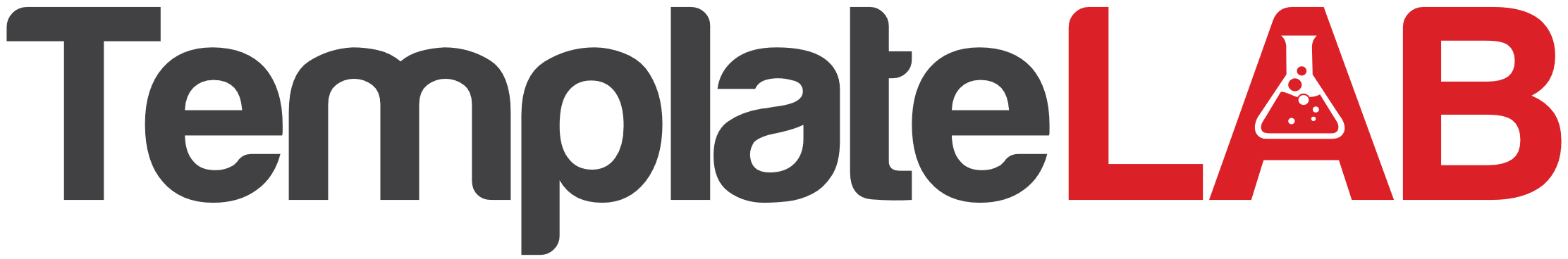 Point1.2.3.Point1.2.3.Point1.2.3.Point1.2.3.Point1.2.3.Point1.2.3.